Publicado en  el 26/10/2016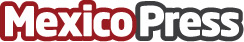 Imparten un curso gratuito de arte para sordomudosEstos cursos serán impartidos por el centro Cultural Umage y la Secretaría de Cultura de MichoacánDatos de contacto:Nota de prensa publicada en: https://www.mexicopress.com.mx/imparten-un-curso-gratuito-de-arte-para Categorías: Nacional Telecomunicaciones Comunicación Sociedad Solidaridad y cooperación Consumo Cursos http://www.mexicopress.com.mx